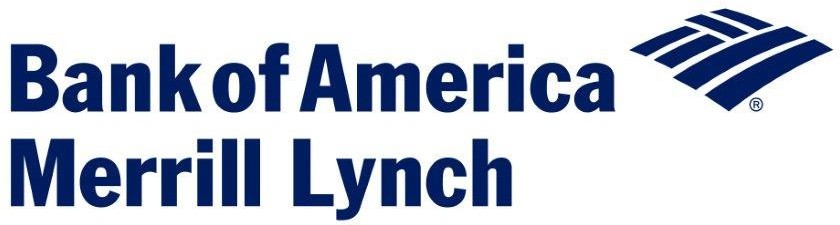 The Journal of Bone and Joint Surgery Inc 20 Pickering StreetNeedham, MA 02492-3197 Beneficiary Information:Name:	The Journal of Bone and Joint Surgery Inc Address:	20 Pickering StreetNeedham, MA 02492-3197Account #:	000027135541Bank Information:Name:	Bank of AmericaAddress:	115 West 42nd St New York, NY 11111ABA/Routing #: 011000138